SPORTDIENST AS i.s.m. WTC SPORTIEF AS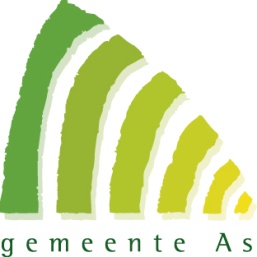 Vierde rit van de 27ste avondvierdaagse 		50 kmVRIJDAG 27 JULI 2012I & S van 13u00 tot 17u00Tent LA achter kerk RA, RD Kerkhofweg einde LA, einde RA, einde fietspad RA, lichten RO, voor Mechelse berg RA, Weg naar Heiwick, einde RA, 500m LA verharde kiezelweg 75 m, RA fietspad route 62 volgen, (Bessemerstraat: splitising RD 20 RA) route 65, route 66, route 90, route 81 volgen tot Oude Vlijtingerweg RA, Op de Staberg tot grote weg (Maastrichterstraat) RD, einde weg RA betonweg LA Redemptiestraat, LA Blookstraat, RA Grote Mereweg, einde weg LA Winkelomstraat, Dorpsstraat RD, op pleintjeControle: Brasserie De Hartenberg, Hartenberg 1, EigenbilzenVertrek Dorpsstraat LA, over brug Vossenkuilstraat RA, einde Hoefaertweg over brug LA Kanaaldijkstraat, Grote Heide RA, Broekerveldweg, 1ste weg RA Schansstraat voorbij Café Stalkerwijer, in de bocht LA Bruidsstraat RA, RA, LA Driesprongstraat einde LA Kliebosstraat, rotonde LA, 15 Augustusstraat, 4de straat RA, Windmolenstraat, einde LA en RA, Pandenstraat, in de bocht door het bos, einde RA Hansenweg, 1ste weg RA Postesstraat tot kerk RA tot in As,Europalaan over tot rotonde RA, LA en RD, aankomst WTC Sportief As wenst je veel fietsgenot en dankt je voor je aanwezigheid.Bij pech: Bergmans Mathieu 0473/28 43 71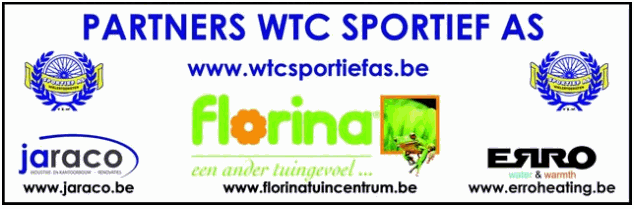 